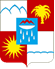 АДМИНИСТРАЦИЯ ГОРОДА СОЧИ ПОСТАНОВЛЕНИЕот _______________                                                                                 № ________город СочиОб отмене постановления администрации города Сочи от 09.06.2015 № 1850 «Об утверждении Порядка осуществления главными распорядителями (распорядителями) средств бюджета города Сочи, главными администраторами (администраторами) доходов бюджета города Сочи, главными администраторами (администраторами) источников финансирования дефицита бюджета города Сочи внутреннего финансового контроля и внутреннего финансового аудита»В целях приведения муниципальных актов в соответствие с действующим законодательством постановляю:Отменить постановление администрации города Сочи от 09.06.2015 № 1850 «Об утверждении Порядка осуществления главными распорядителями (распорядителями) средств бюджета города Сочи, главными администраторами (администраторами) доходов бюджета города Сочи, главными администраторами (администраторами) источников финансирования дефицита бюджета города Сочи внутреннего финансового контроля и внутреннего финансового аудита».2. Управлению информации и аналитической работы администрации города Сочи (Нерсесян) опубликовать настоящее постановление в средствах массовой информации.3. Управлению информатизации и связи администрации города Сочи (Кашапов) разместить настоящее постановление на официальном сайте администрации города Сочи в информационно-коммуникационной сети «Интернет».4. Контроль за выполнением настоящего постановления возложить на заместителя Главы города Сочи С.В. Белоусова.5. Настоящее постановление вступает в силу со дня его официального опубликования.Глава города Сочи						         А.С. Копайгородский